Способы представления декларации по форме 3-НДФЛСпособ представления декларации в Онлайн режиме В случае если Вы зарегистрированы на портале госуслуг, либо в сервисе «Личный кабинет налогоплательщика, то Вам наиболее удобно предоставить декларацию по НДФЛ в онлайн режимеДля этого Вам необходимо зайти на сайт https://www.nalog.ru/  выбрать              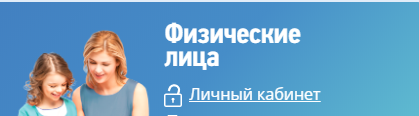 И выбрать способ входа в Личный кабинет (далее ЛК)либо с помощью пароля от ЛК, либо пароля от портала госуслуг.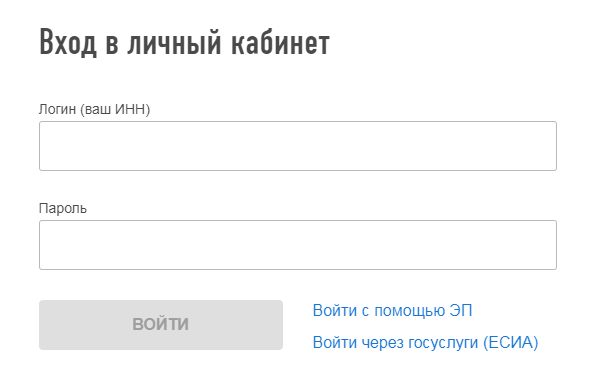 Далее нужно получить электронную подпись (в случае ее отсутствия). Для этого нажмите на ФИО: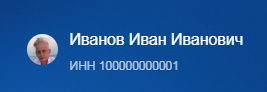 Выберете вкладку: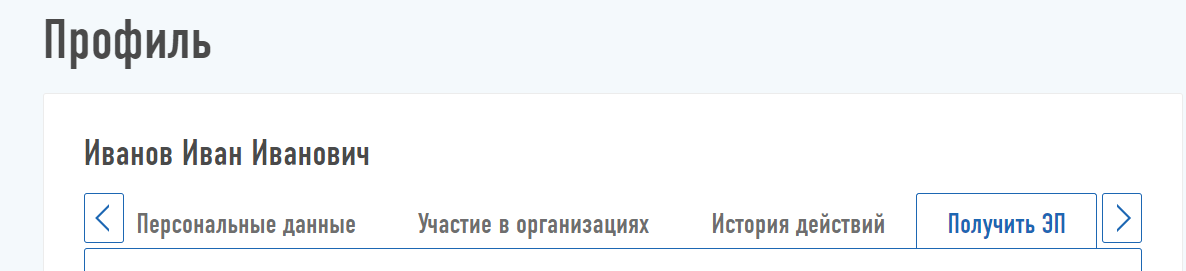 Далее выбираете место хранения электронной подписи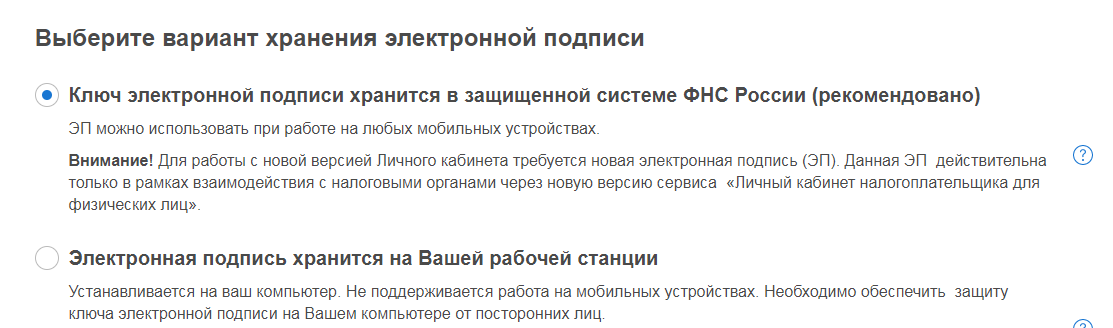 И внизу страницы вводите пароль для доступа и отправляете запрос на генерацию электронной подписи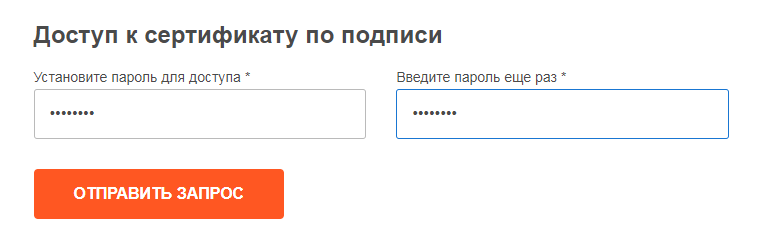 После того как сертификат будет успешно выпущен, Вы можете приступить к заполнению декларации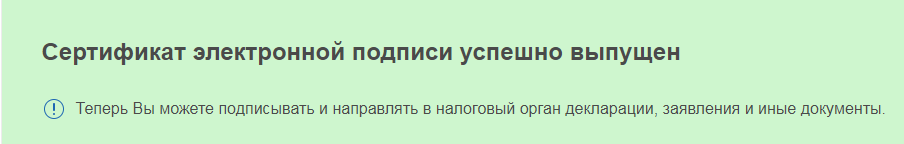 Для этого на главной странице выбираете блок  Далее выбираете далее 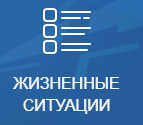 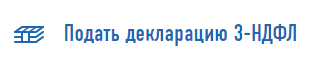 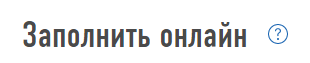 Вы переходите в непосредственное заполнение декларации 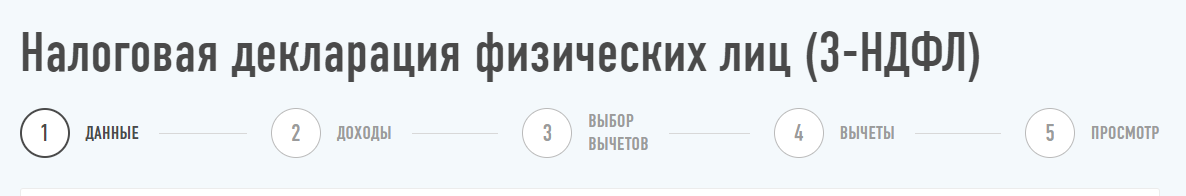 В первом пункте выбираете год за который Вы представляете декларацию и проверяете правильность заполнения следующих реквизитов. Место представления декларации выбирается автоматически по месту Вашей регистрации (там исправлять ни чего не нужно)и нажимаете 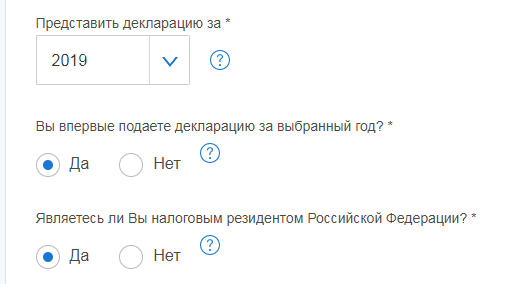 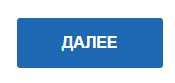 Во второй вкладке вы удаляете все источники дохода (если декларация представляется только по продаже имущества)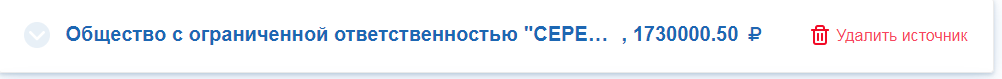 И выбираете  нажимаете 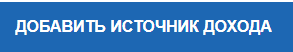 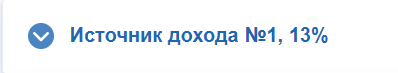 выбираете            и заполняете поле от какой продажи Вы представляете декларацию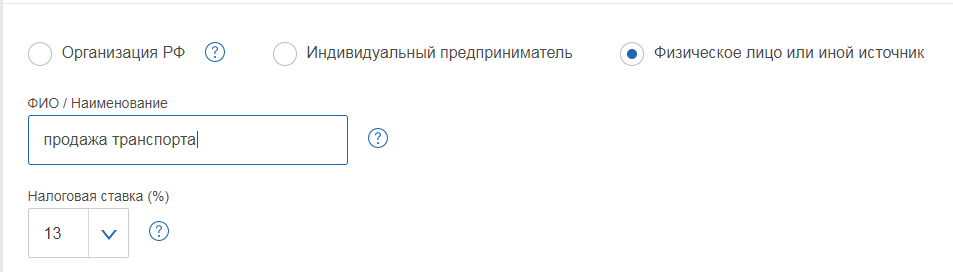 Далее заполняете поле Вид дохода и вводите сумму, за которую Вы продали имущество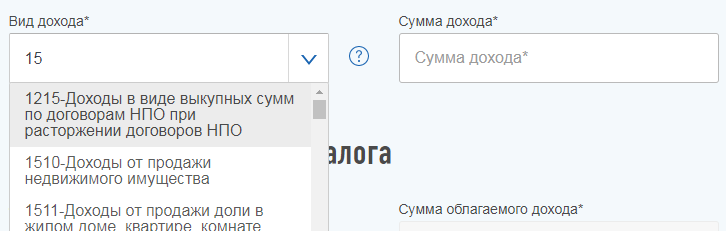 1510 – продажа жилого имущества и земельного участка1511 – продажа доли жилого имущества и земельного участка1520 – продажа иного недвижимого имущества1521 – продажа транспортаПосле ввода данных реквизитов появляется поле, которое обязательно к заполнению (выбираете подходящий Вам вид вычета) вводите  и внизу страницы нажимаете 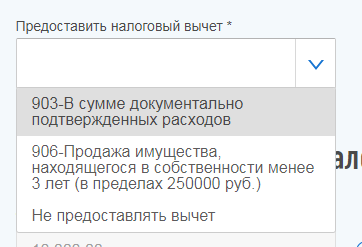 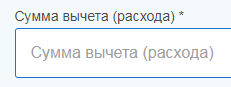 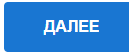 В  пункте 3 если у Вас имеются галочки напротив видов вычетов (а декларацию Вы заполняете только по продаже), то уберите данные отметки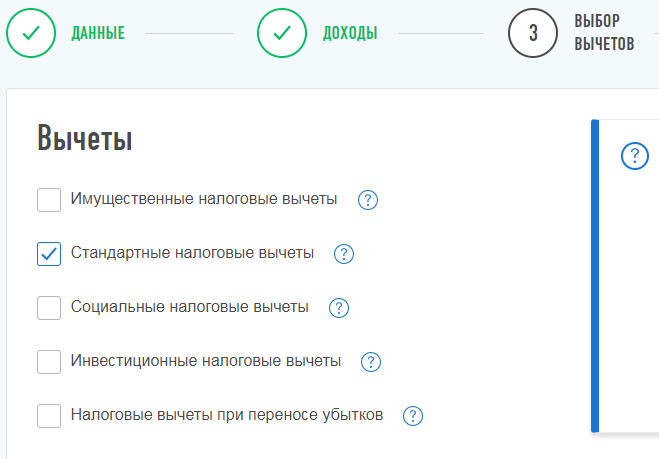 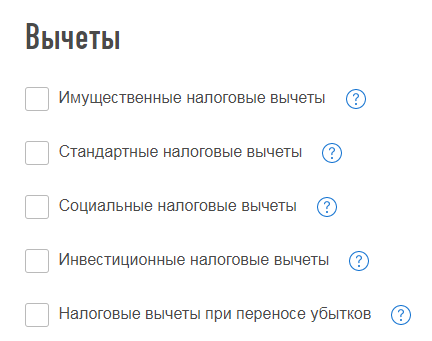 Затем нажимаем кнопку 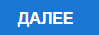 И проверяем итоговую сумму налога от продажи имущества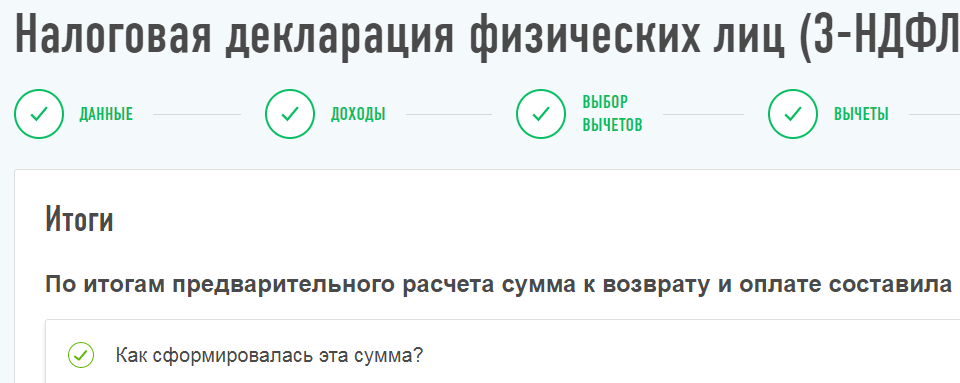 Далее прикрепляете договора купли-продажи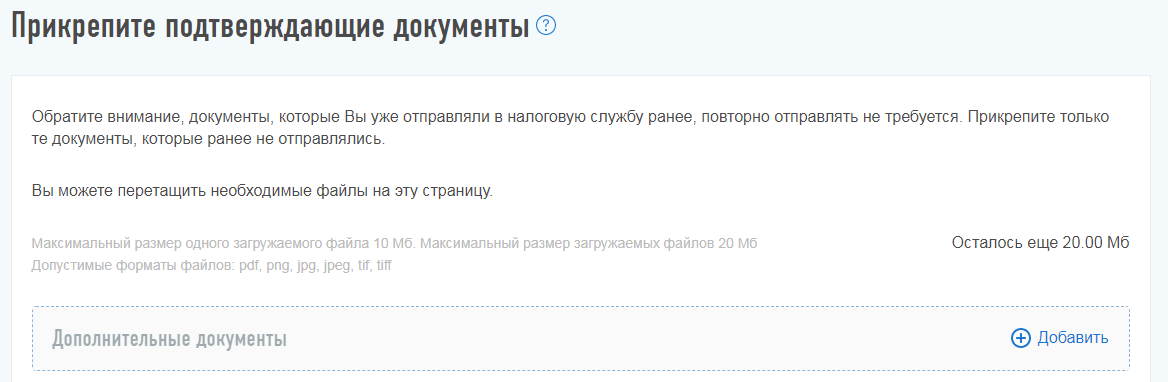 Подписываете декларацию электронной подписью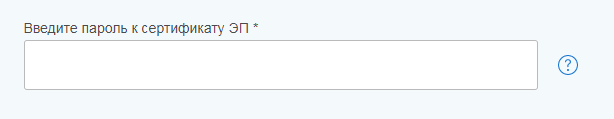 И отправляете ее в налоговый орган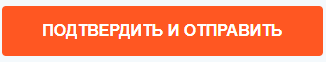 Ваша декларация заполнена и направлена в налоговый органСпособ представления декларации на бумажном носителе В случае если Вы не зарегистрированы на портале госуслуг, либо в сервисе «Личный кабинет налогоплательщика, то Вам наиболее удобно заполнить декларацию с использованием программы «Декларация», которая находится в свободном доступе на сайте  https://www.nalog.ru/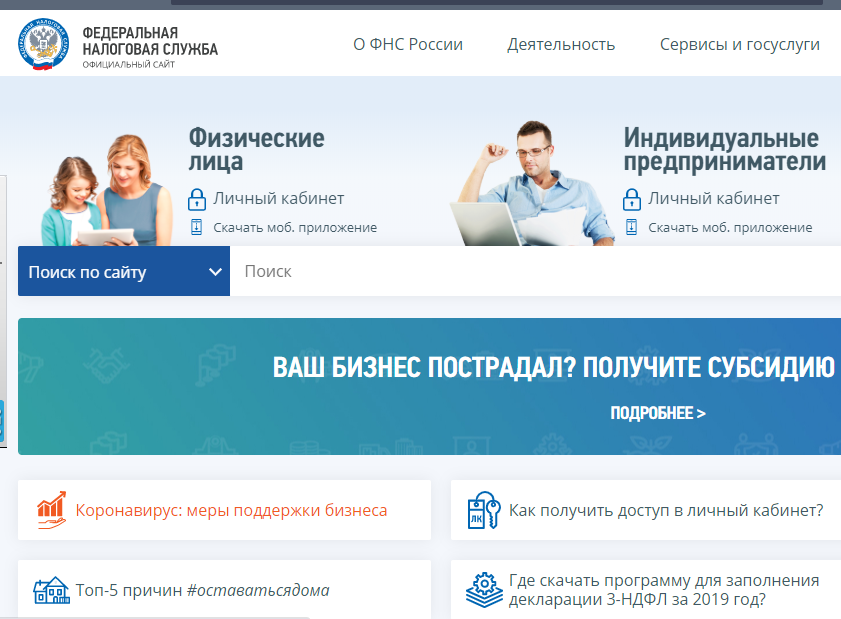 Выбираете год, за который вы хотите представить декларацию и нажимаете кнопку загрузить 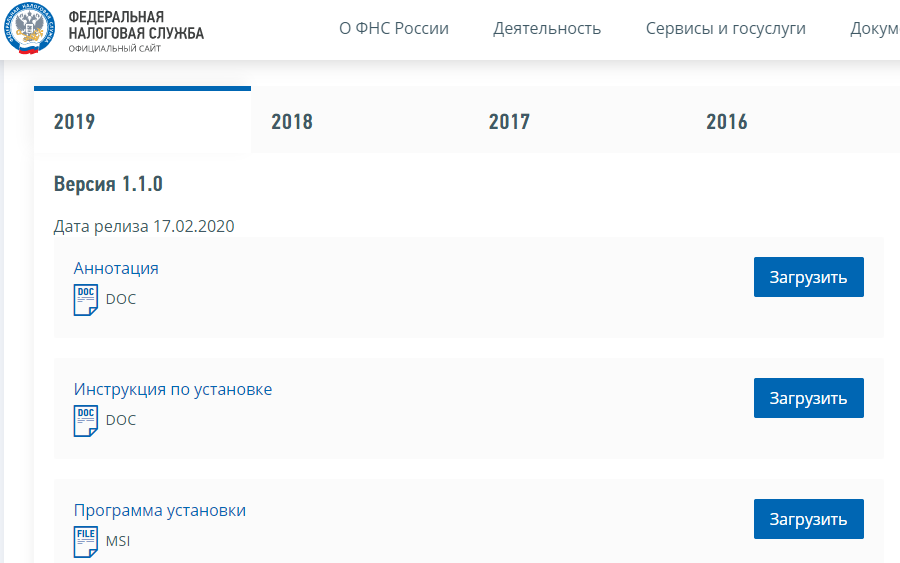 Запустить процесс установки после установки программы на Вашем рабочем столе появится иконка  после ее нажатия Вы переходите к непосредственному заполнению декларации 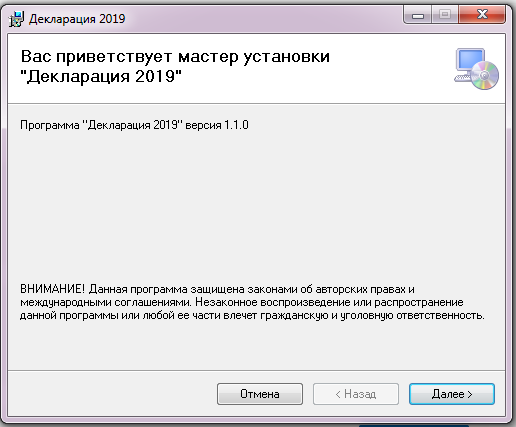 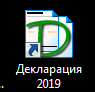 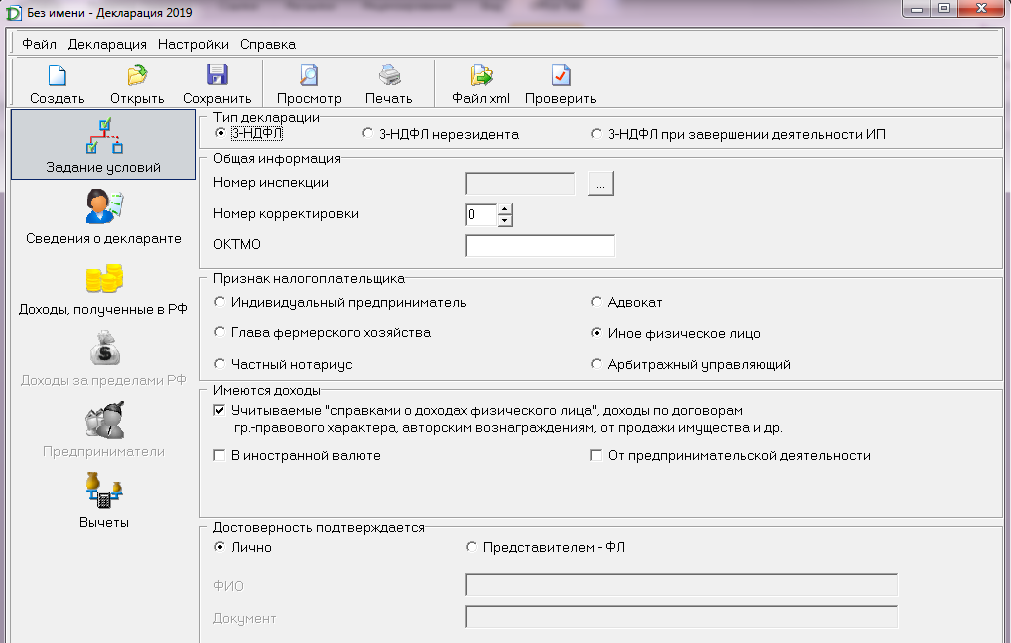 В поле номер инспекции Вы выбираете 6619В поле ОКТМО вводите: 65747000 – если зарегистрированы в г. Красноуфимск65713000 – если зарегистрированы в Красноуфимском районе65705000 – если зарегистрированы в п. Ачит, либо Ачитском районе65704000 - если зарегистрированы в п. Арти, либо Артинском районеДалее переходите во вкладку  где заполняете все пустые поля 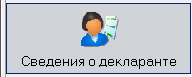 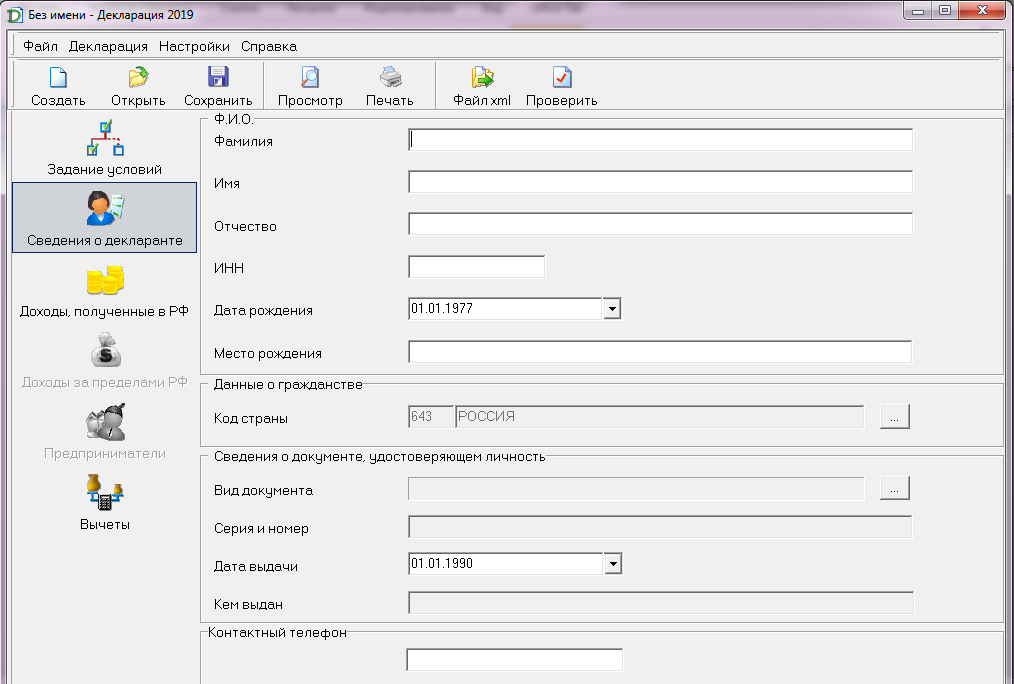 Следующая вкладка для заполнения , где нажимаете первый зеленый плюсик               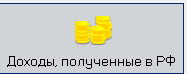 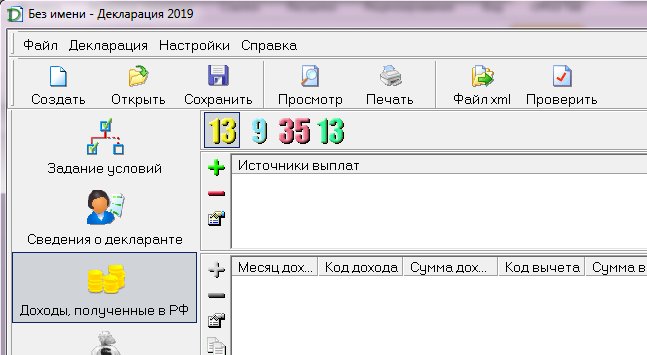 далее заполняете поле в соответствии в Вашей продажей имущества и нажимаете кнопку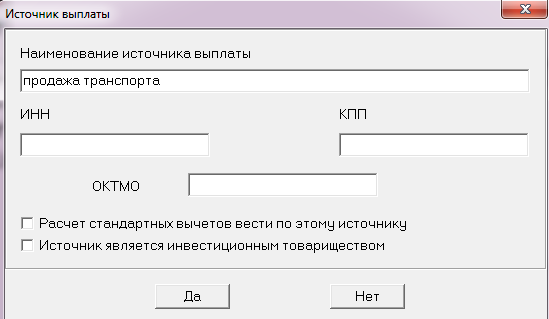 На экране появляется сообщение  Вы нажимаете кнопку «Пропустить»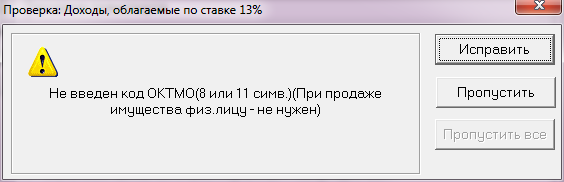 Далее активируется второй зеленый плюсик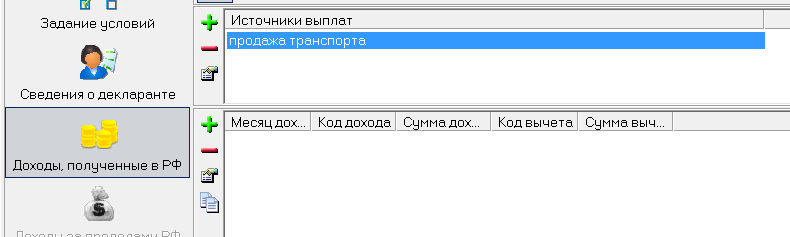 после его нажатия Вы выбираете код дохода, ставите сумму, за которую Вы продали имущество и обязательно заполняете код вычета и сумму вычета. После заполнения всех полей нажимаете кнопку «Да»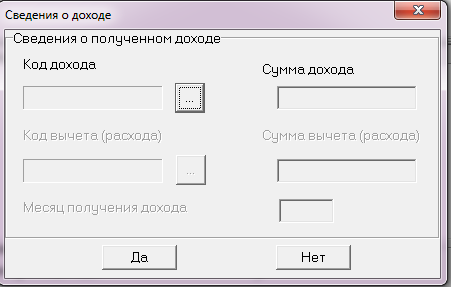 Возможные варианты кодов дохода:1510 – продажа жилого имущества и земельного участка1511 – продажа доли жилого имущества и земельного участка1520 – продажа иного недвижимого имущества1521 – продажа транспортаВиды вычетов: 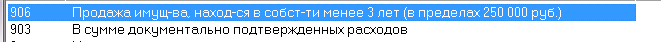 Далее нажимаете кнопку . На Ваш экран будет выведена заполненная декларация, после ее просмотра Вы можете ее распечатать. Заполненную декларацию нужно подписать на всех листах внизу страницы.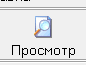 Готовую распечатанную и подписанную декларацию Вы можете предоставить в налоговый орган любым из нижеперечисленных вариантов:Принести лично в налоговый орган.Направить декларацию по почте РоссииПредоставить через МФЦ.